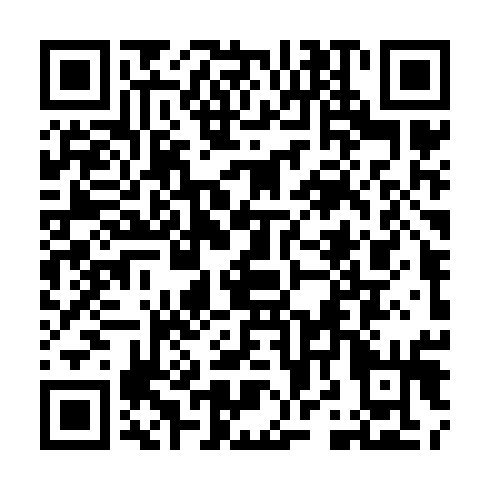 Ramadan times for Kopfing im Innkreis, AustriaMon 11 Mar 2024 - Wed 10 Apr 2024High Latitude Method: Angle Based RulePrayer Calculation Method: Muslim World LeagueAsar Calculation Method: ShafiPrayer times provided by https://www.salahtimes.comDateDayFajrSuhurSunriseDhuhrAsrIftarMaghribIsha11Mon4:424:426:2612:153:256:056:057:4412Tue4:404:406:2412:153:266:076:077:4513Wed4:374:376:2212:153:276:086:087:4714Thu4:354:356:2012:143:286:106:107:4815Fri4:334:336:1812:143:296:116:117:5016Sat4:314:316:1612:143:306:136:137:5217Sun4:294:296:1412:143:316:146:147:5318Mon4:264:266:1212:133:326:166:167:5519Tue4:244:246:1012:133:336:176:177:5720Wed4:224:226:0812:133:346:196:197:5821Thu4:194:196:0612:123:356:206:208:0022Fri4:174:176:0312:123:356:226:228:0223Sat4:154:156:0112:123:366:236:238:0424Sun4:124:125:5912:123:376:256:258:0525Mon4:104:105:5712:113:386:266:268:0726Tue4:084:085:5512:113:396:286:288:0927Wed4:054:055:5312:113:396:296:298:1128Thu4:034:035:5112:103:406:316:318:1229Fri4:004:005:4912:103:416:326:328:1430Sat3:583:585:4712:103:426:336:338:1631Sun4:554:556:451:094:437:357:359:181Mon4:534:536:431:094:437:367:369:202Tue4:504:506:411:094:447:387:389:213Wed4:484:486:391:094:457:397:399:234Thu4:454:456:371:084:467:417:419:255Fri4:434:436:351:084:467:427:429:276Sat4:404:406:331:084:477:447:449:297Sun4:384:386:301:074:487:457:459:318Mon4:354:356:281:074:487:477:479:339Tue4:334:336:261:074:497:487:489:3510Wed4:304:306:241:074:507:507:509:37